De gevoelens:De gevoelens = Een gevoel is iets wat je voelt. Angstig = Je voelt je bang.Verdrietig = Als je verdrietig bent, heb je verdriet. Bijvoorbeeld omdat er iets akeligs is gebeurd. Of omdat je je eenzaam voelt. Vaak moet je dan huilen.Vrolijk = Vrolijke mensen zijn blij en ze laten dat merken. Ze lachen en maken grapjes.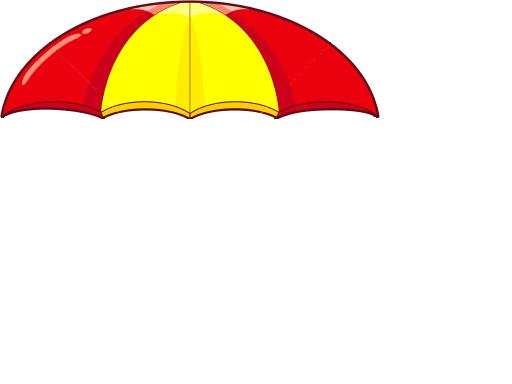 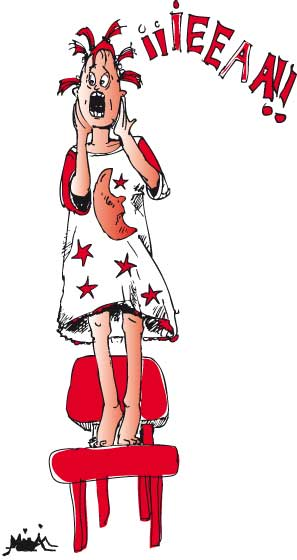 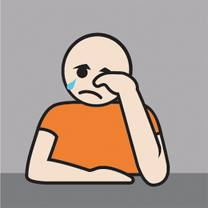 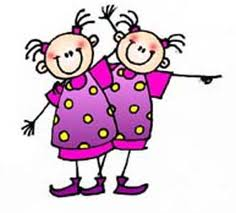 